АлгебраТема: Достатні умови зростання спадання функції1. Достатня умова зростання (спадання) функції на проміжку. Знаходження проміжків монотонності функції. Проміжки на яких функція зростає чи спадає ще називають проміжками монотонності.Достатня умова зростання (спадання) функції. Якщо f '(x) > 0 в кожній точці проміжку (а;b), то функція у = f(x) зростає на (а;b), якщо f '(x) < 0 в кожній точці проміжку (а;b), то функція у = f(x) спадає на (а;b).Важливим є також поняття критичної точки. Критичними точками функції називають внутрішні точки області визначення, в яких похідна не існує або дорівнює нулю.Для дослідження функції у = f(x) на зростання, спадання, доцільно використовувати наступну схему:1) Знаходимо область визначення функції f '(x).2) Знаходимо похідну f '(x).3) Знаходимо критичні точки (внутрішні точки області визначення, в яких f ‘(x) не існує та розв’язки рівняння f ‘(x) = 0.4) Позначаємо знайдені точки на області визначення функції у =f (х) та знаходимо знак похідної f '(x) у кожному з цих проміжків (для цього достатньо визначити знак похідної f'(x) в якійсь одній «пробній» точці проміжку).5) Робимо висновок (відповідь).Зауважимо, що якщо функція у = f (х) неперервна в якому-небудь кінці проміжку зростання чи спадання, то цю точку можна приєднувати до розглядуваного проміжку.На схемах будемо використовувати знак + для позначення зростання на проміжку і знак - для позначення спадання функції на проміжку.Приклад. Знайти проміжки зростання та спадання функції .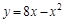 Область визначення функції — уся числова вісь . Знайдемо похідну . Функція диференційовна на проміжку .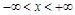 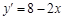 Для визначення проміжку зростання
функції розв’яжемо нерівність  , тобто функція зростає на проміжку .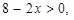 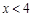 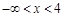 При визначенні проміжку спадання функції (рис. 1) маємо 8 – 2х < 0, тобто .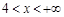 Рис. 1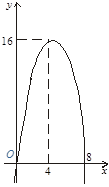 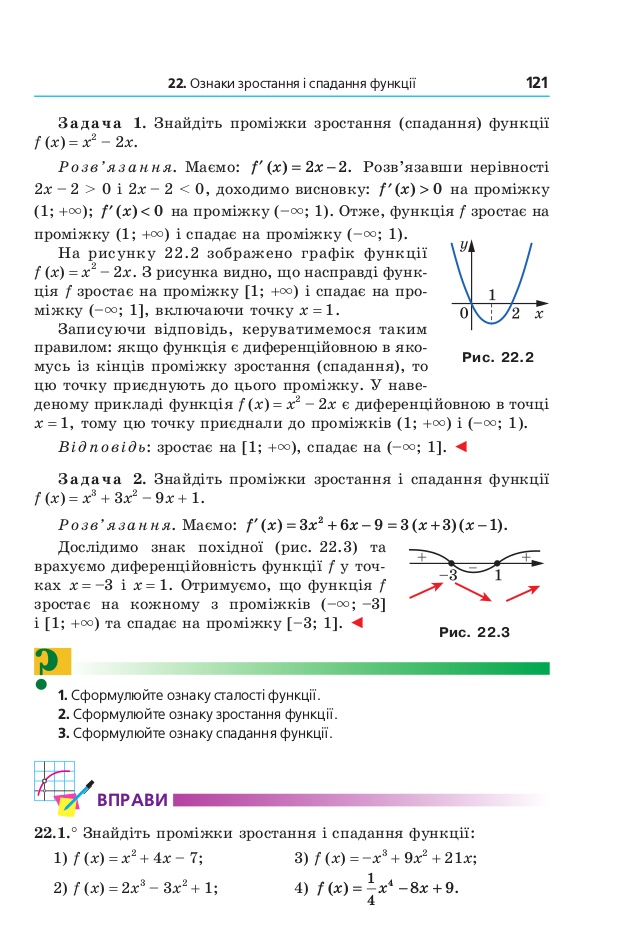 Домашнє завдання: 